Poster dimensions: 48”x36” or 54”x36”Graded out of 50 pointsInformation:Rules:Less text, more figuresInformation should be conveyed clearly and accuratelyMake sure all figures are titled and labeled, especially graphsOther resources on posters:https://guides.nyu.edu/postershttps://dukeahead.duke.edu/sites/dukeahead.duke.edu/files/u94/Poster%20Creation%20Presentation.pdfhttps://hsp.berkeley.edu/sites/default/files/ScientificPosters.pdfSample poster: http://huttenhower.sph.harvard.edu/sites/default/files/pictures/csb_poster_06-14-05.png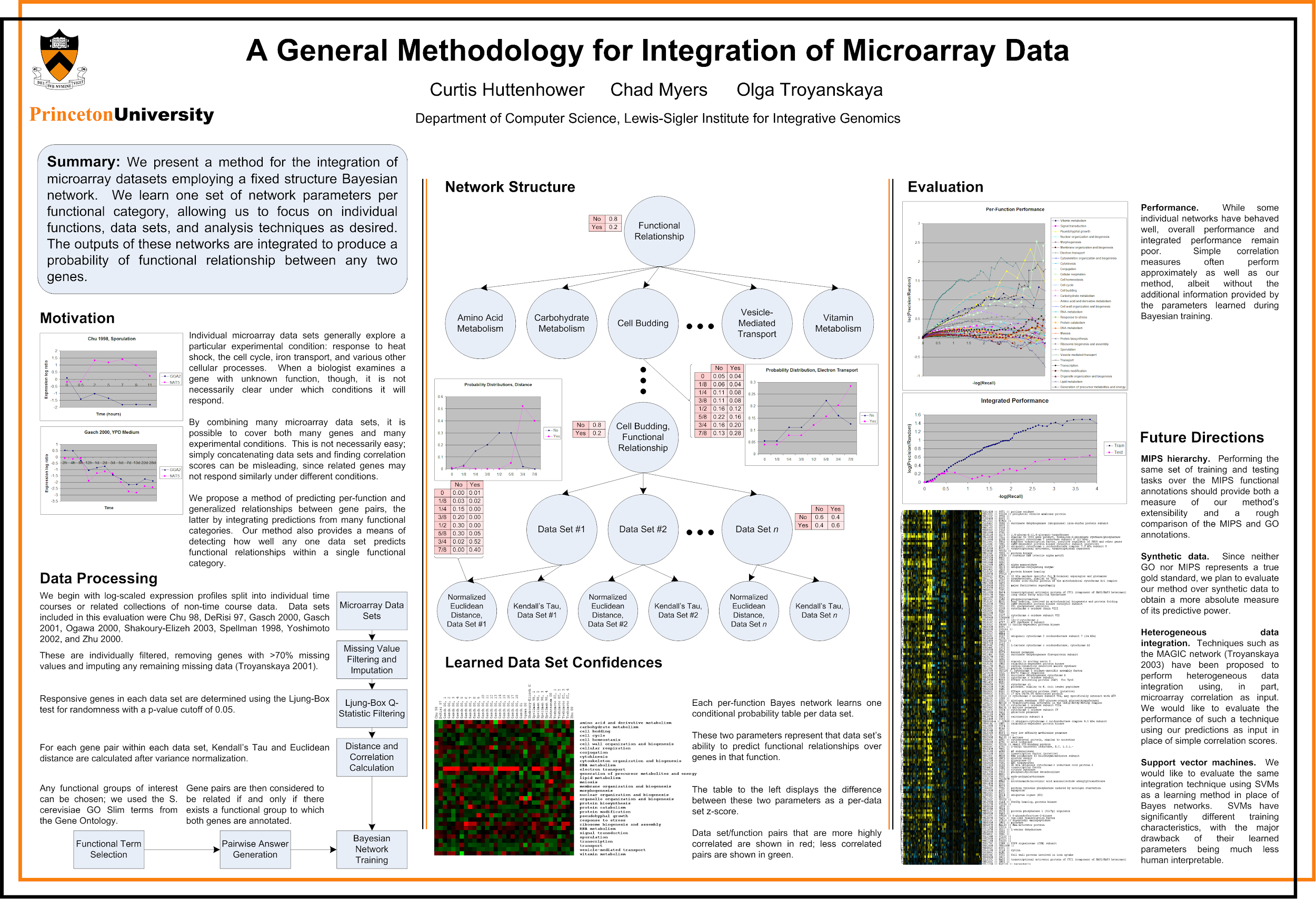 TitleAuthorsTitleAuthorsTitleAuthorsIntroductionPurpose:Hypothesis:Materials and Methods:bullet-point procedurePicture(s) of setup ResultsRepresent data in numbers, graphs, tables, and figures as much as possibleVery little text: only titles, axes, labelsDiscussionBullet point discussion of resultsConclusionWorks cited